Referral and Medical Clearance Form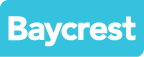 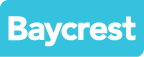 Community Falls Prevention Program									  Male		  FemaleName of Client (First/Last Name)      Address (Number & Street Name)Postal CodeApt            City       Province           Phone NumberHealth Card Number /Version CodeDOB (DD/MM/YYYY)The Community Falls Prevention Class includes a group education and discussion session (20 minutes). Followed by seated warm-up (10 minutes), moderate level standing strengthening exercises with hand support (10-20 minutes with rests) and balance activity such as foam pads (1:1 supervision). Please advise:The patient is able to participate in a group balance exercise class of 30-60 minutes.Please check:Yes                                       NoPlease provide any contra-indications or precautions to participation:Physician Name:Address:Phone #:				Fax #:Date:                                                      Physician signature: Should you require any further information, please contact the Fitness & Health Promotion Department at        416-785-2500 x 2555.  You may fax this form directly to 416-785-2496.